Запрос ценовых предложений № 2032549профилактические дератизационные и дезинсекционные работ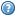 